Инвестиционное предложение«Организация цеха по производству войлочного полотна»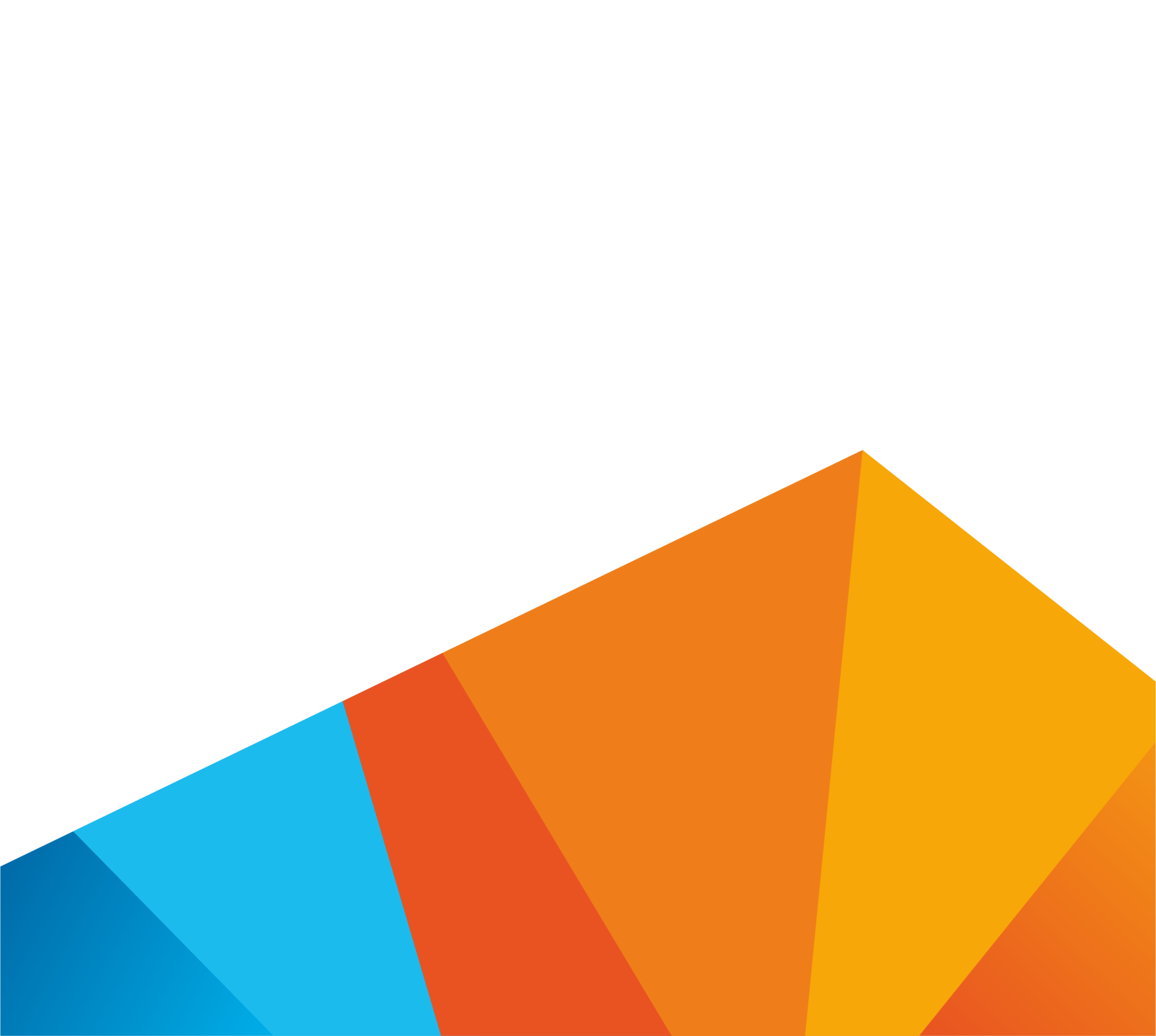 СодержаниеСуть проектаСуть проекта – строительство цеха, площадью 900 м2. по производству войлочного полотна.Инвестиционное предложение «Организация цеха по первичной обработке шерсти» разработано в целях популяризации развития отрасли овцеводства и переработки овечьих шкур и шерсти на территории Алтайского края. Алтайский край имеет необходимые ресурсы не только для сохранения отрасли овцеводства, но и ее развития. Этому способствуют природно-климатические условия, наличие сенокосов и пастбищ, занимающих около 4 млн. га, достаточных трудовых ресурсов, что позволяет разводить овец разных пород.Современная племенная база тонкорунного овцеводства представлена тремя племенными заводами: ОАО «Степное» Родинского района, ОАО «Овцевод» Рубцовского района, СПК колхоз «Сибирь» Третьяковского района. Заводы ежегодно принимают участие в Сибирско-Дальневосточной выставке племенных овец и занимают призовые места, а животные получают высокие оценки экспертной комиссии. В этих хозяйствах сосредоточен лучший генофонд тонкорунного овцеводства края.Описание продукта.Во́йлок (от тюрк. ojlyk - покрывало) - плотный нетканый текстильный материал из валяной шерсти. Изготавливается обычно в виде полотнищ, которые имеют различную толщину, в зависимости от назначения.Единственный природный материал, из которого может быть изготовлен войлок, - это шерсть, причём лучше всего овечья шерсть. Шерстяные волокна имеют верхний чешуйчатый слой - кутикулу. Благодаря ему волокна могут сцепляться друг с другом под воздействием горячей воды и пара. На этом основан принцип войлоковаляния.Предпроектные предложения. Оценка объема инвестицийВ рамках проекта планируется строительство металлокаркасного здания цеха по производству войлочного полотна. Характеристика объекта:Общая площадь  здания - 900 м2. Каркас железобетонный. Наборный сэндвич односторонний, оцинкованный, окрашенный, утеплитель 120-150 мм.Необходимая сумма инвестиций - 25 121,65 тыс. руб.Расчет общей суммы необходимых инвестиций представлен в таблице № 1.Таблица 1 – Расчет общей суммы инвестицийНастоящее проект представлен исходя из следующих данных:Исходный материал: шерсть овец;Производительность линии составляет 250 кг/ч.;Готовый продукт: войлочное полотноОбъем переработки сырья составляет 40 тонн в месяц;Период вложения инвестиций - 6 месяцев;Численность сотрудников - 21 человек;Для расчета общей суммы по налогу на прибыль применена упрощенная система налогообложения («доходы» - «расходы»);Финансовая модель смоделирована на наличие 20% собственных средств и 80% заемных; Срок кредитования 33 месяца;Отсрочка погашения основной суммы долга (мораторий) - 9 месяцев с момента получения первого транша (требуемый период отсрочки от уплаты основного долга, связанный с периодом строительства);Ставка - 25% годовых. Производственная программаРасфасовка готового продукта предусматривается в кипы массой по 100 кг.Таблица 2 – Производственная программаЗатраты на производство и сбытСредняя рентабельность финансово-хозяйственной деятельности в целом по проекту находится на уровне 29%. Рентабельность по годам представлена в таблице 3.Таблица 3 - Рентабельность проекта, тыс. руб.Рентабельность продаж растет с учетом снижения расходов по выплате процентов, которые входят в состав себестоимости.Диаграмма 1 – Структура доходности, тыс. руб.Основные статьи затрат на производство и сбыт представлены в таблице 4.Таблица 4 – Ежемесячные затратыЗатраты на оплату труда и страховые взносы составляют 28% в общей структуре затрат на производство и сбыт. Сырье, моющие средства и упаковка составляет наибольшую долю в структуре затрат – 39% Для реализации проекта необходимо привлечение работников в количестве 21 штатных единиц. График работы  по проекту - 1 смена, продолжительность рабочего дня в смену 8 часов.Таблица 5 – Штатное расписаниеОценка эффективности проектаОсновные характеристики экономической эффективности инвестиций, рассчитанные на основании дисконтируемых денежных потоков:1) период окупаемости - это время, требуемое для возмещения начальных инвестиций за счет чистого денежного потока, генерируемого проектом. Для данного проекта он равен 3,1 года; 2) если при расчете данного показателя учесть ставку дисконтирования, то получится дисконтированный срок окупаемости, который учитывает временную стоимость финансовых ресурсов. Для данного бизнес-плана он равен 3,4 года;3) чистая текущая стоимость проекта (NPV) при интервале планирования 4 года составляет 5 450 тыс. руб. Положительная величина NPV подтверждает целесообразность вложения средств в рассматриваемый проект;4) реальная внутренняя норма прибыли проекта (IRR), или условная ставка дохода по проекту с учетом инфляции, составляет 21%;5) показатель прибыльности (доходности) проекта равен 1,22. Данный коэффициент характеризует отношение дисконтированного дохода к инвестиционным затратам (на 100 тыс. руб. инвестиций приходится 22 тыс. руб. чистого денежного потока, рассчитанного за период планирования).На основании выполненных расчетов определены основные показатели эффективности проекта, которые представлены в таблице 6.Таблица 6 – Основные показатели эффективности проекта*При расчете ставки дисконтирования взят уровень инфляции по данным Росстата за 2014 год (11,36%)Анализ безубыточности инвестиционного проекта основан на определении так называемой точки безубыточности, т.е. равенства между выручкой предприятия и издержек производства. В свою очередь издержки производства делятся на две категории:- переменные издержки, которые считаются пропорциональными объему произведенной продукции;- постоянные издержки, которые не зависят от объема производимой продукции.К первой категории обычно относятся: материальные и энергетические затраты на производство продукции; заработная плата производственных рабочих и ИТР, непосредственно занятых производством и сбытом продукции, и т.д. Ко второй категории принадлежат: стоимость содержания производственных, административных помещений и инфраструктуры; заработная плата административно-управленческого персонала; амортизация основных фондов; выплаты налогов, не зависящих от объема производства, и т.д.Точка безубыточности равна 6 889 тыс. рублей. Объем производства продукции не должен быть ниже точки безубыточности, иначе расходы предприятия не будут покрываться уровнем дохода.График 1 – Точка безубыточностиМеры государственной поддержкиПо проекту возможно получение государственной поддержки в виде следующих субсидий:На возмещение части затрат, связанных с приобретением оборудования (постановление Администрации Алтайского края от 30.06.2014 № 294 «О проведении конкурсного отбора субъектов малого и среднего предпринимательства для предоставления государственной поддержки в виде субсидирования части затрат, связанных с приобретением оборудования», постановление Администрации Алтайского края от 01.07.2015 № 264 «О внесении изменений в некоторые постановления Администрации края»). Субсидии предоставляются на конкурсной основе из расчета не более 7,5 млн. рублей на один субъект со среднесписочной численностью работников от 10 до 29 человек;Процентной ставки по кредитам (постановление Администрации Алтайского края от 14.07.2014 № 325 «О проведении конкурсного отбора субъектов малого и среднего предпринимательства для предоставления государственной поддержки в виде субсидирования процентной ставки по кредитам, выданным субъектам малого и среднего предпринимательства», постановление Администрации Алтайского края от 01.07.2015 № 264          «О внесении изменений в некоторые постановления Администрации края») . Субсидии предоставляются на конкурсной основе из расчета не более трех четвертых ключевой ставки Банка России и не более 70% от фактически произведенных затрат на уплату процентов по кредитам и в размере не более 5 млн. рублей на одного субъекта.Требования к площадке для размещения производстваДля размещения цеха по производству войлочного полотна предусматривается наличие земельного участка, отвечающего следующим требованиям:- площадь должна составить не менее 0,13 га;- помещение закрытое, отапливаемое;- инфраструктура:напряжение - 380 В, (в соответствии с требованиями применяемых в комплекте электрических машин и аппаратуры КиП);водоснабжение;канализация.ОбъектСтоимость, тыс. руб.Строительство производственного здания (10х90)6 350,40Оборудование:14 525,00моечная машина840,00машина для сушки770,00центрифуга560,00пресс вертикальный кипы на 100 кг.700,00чесально-трепальная машина для распушивания чистой и грязной шерсти455,00холосто-образующая иглопробивная установка1 750,00сваливающий барабан560,00реактор для горячей воды140,00гладильный пресс140,00паровой котел для подачи тепла4 060,00фильтрационные очистные сооружения4 550,00Административное оборудование400,0Прочие расходы2 726,25Оборотные средства1 120,00Итого, тыс. руб.25 121,65Наименование Планируемый объем продаж в год, кгСтоимость единицы, руб./кгПланируемая выручка в год, тыс. руб.Войлок218 181,8213028 363,64Показатель1 год2 год3 год4 годВыручка от реализации продукции 28 36428 36428 36428 364Чистая прибыль7 3619 87311 02511 089Рентабельность продаж по чистой прибыли22%30%33%33%Статья затратСтоимость затрат, тыс. руб. в годМатериальные затратыСырьеУпаковкаМоющие средства3 200,0085,532 131,20Общепроизводственные расходы(Затраты на содержание оборудования;расходы на текущий ремонт зданий и сооружений, прочие расходы)2 453,47Затраты на оплату труда и страховые взносы4 952,81Общехозяйственные расходыКоммунальные платежи1 148,00Итого13 971,01Наименование должностиКоличество единицДиректор1Бухгалтер1Менеджер1Техник-технолог2Рабочий12Охранник2Уборщик помещений2Итого21Объем инвестиций, тыс. руб.25 121,65Простой срок окупаемости проекта (PBP)3,1Дисконтированный срок окупаемости проекта (DPBP)3,4Чистая приведенная стоимость (NPV), тыс. руб.5 450Внутренняя норма доходности (IRR),%21Индекс доходности инвестиций ID1,22